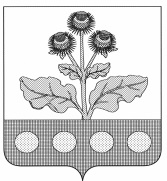 АДМИНИСТРАЦИЯ  КОЛБИНСКОГО СЕЛЬСКОГО ПОСЕЛЕНИЯ РЕПЬЕВСКОГО МУНИЦИПАЛЬНОГО РАЙОНАВОРОНЕЖСКОЙ ОБЛАСТИПОСТАНОВЛЕНИЕ«13» июля 2020 г. №38с. КолбиноВ соответствии со статьей 264.2 Бюджетного кодекса РФ и статьей 54 Решения совета народных депутатов Колбинского сельского поселения Репьевского муниципального района от 27.06.2008 года №92 «Об утверждении Положения «О бюджетном процессе в Колбинском сельском поселении» администрация Колбинского сельского поселения постановляет:1. Утвердить прилагаемый отчет об исполнении бюджета Колбинского сельского поселения за 2 квартал 2020 года, согласно приложению №1.2. Контроль за исполнением настоящего постановления оставляю за собой.Глава  сельского поселения                                                В.Н.СимонцеваДоходы бюджетаРасходы бюджета 3. Источники финансирования дефицита бюджетаОб утверждении отчета об исполнении бюджета Колбинского сельского поселения за 2 квартал 2020 года                                                            Приложение №1                                                                                      к постановлению администрации Колбинского сельского поселения   «Об утверждении отчета об исполнении бюджета Колбинского сельского поселения  за 2 квартал 2020 года» от 13 июля 2020 года №38                                                             Приложение №1                                                                                      к постановлению администрации Колбинского сельского поселения   «Об утверждении отчета об исполнении бюджета Колбинского сельского поселения  за 2 квартал 2020 года» от 13 июля 2020 года №38                                                             Приложение №1                                                                                      к постановлению администрации Колбинского сельского поселения   «Об утверждении отчета об исполнении бюджета Колбинского сельского поселения  за 2 квартал 2020 года» от 13 июля 2020 года №38 Наименование показателяКод дохода по бюджетной классификацииУтвержденные бюджетные назначенияИсполненоНаименование показателяКод дохода по бюджетной классификацииУтвержденные бюджетные назначенияИсполненоНаименование показателяКод дохода по бюджетной классификацииУтвержденные бюджетные назначенияИсполнено1234Доходы бюджета - всегоx4 209 556,16893 362,26в том числе:  НАЛОГОВЫЕ И НЕНАЛОГОВЫЕ ДОХОДЫ182 1 00 00000 00 0000 0001 313 000,00108 056,10  НАЛОГИ НА ПРИБЫЛЬ, ДОХОДЫ182 1 01 00000 00 0000 00048 000,0015 299,81  Налог на доходы физических лиц182 1 01 02000 01 0000 11048 000,0015 299,81  Налог на доходы физических лиц с доходов, источником которых является налоговый агент, за исключением доходов, в отношении которых исчисление и уплата налога осуществляются в соответствии со статьями 227, 227.1 и 228 Налогового кодекса Российской Федерации182 1 01 02010 01 0000 11048 000,0014 934,04  Налог на доходы физических лиц с доходов, источником которых является налоговый агент, за исключением доходов, в отношении которых исчисление и уплата налога осуществляются в соответствии со статьями 227, 2271 и 228 Налогового кодекса Российской Федерации (перерасчеты, недоимка и задолженность по соответствующему платежу, в том числе по отмененному)182 1 01 02010 01 1000 11048 000,0014 931,84  Налог на доходы физических лиц с доходов, источником которых является налоговый агент, за исключением доходов, в отношении которых исчисление и уплата налога осуществляются в соответствии со статьями 227, 2271 и 228 Налогового кодекса Российской Федерации (пени по соответствующему платежу)182 1 01 02010 01 2100 110-2,20  Налог на доходы физических лиц с доходов, полученных от осуществления деятельности физическими лицами, зарегистрированными в качестве индивидуальных предпринимателей, нотариусов, занимающихся частной практикой, адвокатов, учредивших адвокатские кабинеты, и других лиц, занимающихся частной практикой в соответствии со статьей 227 Налогового кодекса Российской Федерации182 1 01 02020 01 0000 110-345,33  Налог на доходы физических лиц с доходов, полученных от осуществления деятельности физическими лицами, зарегистрированными в качестве индивидуальных предпринимателей, нотариусов, занимающихся частной практикой, адвокатов, учредивших адвокатские кабинеты, и других лиц, занимающихся частной практикой в соответствии со статьей 227 Налогового кодекса Российской Федерации (пени по соответствующему платежу)182 1 01 02020 01 2100 110-8,63  Налог на доходы физических лиц с доходов, полученных от осуществления деятельности физическими лицами, зарегистрированными в качестве индивидуальных предпринимателей, нотариусов, занимающихся частной практикой, адвокатов, учредивших адвокатские кабинеты, и других лиц, занимающихся частной практикой в соответствии со статьей 227 налогового кодекса Российской Федерации (суммы денежных взысканий (штрафов) по соответствующему платежу согласно законодательству Российской Федерации)182 1 01 02020 01 3000 110-0,40  Налог на доходы физических лиц с доходов, полученных физическими лицами в соответствии со статьей 228 Налогового кодекса Российской Федерации182 1 01 02030 01 0000 110-20,44  Налог на доходы физических лиц с доходов, полученных физическими лицами в соответствии со статьей 228 Налогового кодекса Российской Федерации (суммы денежных взысканий (штрафов) по соответствующему платежу согласно законодательству Российской Федерации)182 1 01 02030 01 3000 110-20,44  НАЛОГИ НА СОВОКУПНЫЙ ДОХОД182 1 05 00000 00 0000 00020 000,0036 531,90  Единый сельскохозяйственный налог182 1 05 03000 01 0000 11020 000,0036 531,90  Единый сельскохозяйственный налог182 1 05 03010 01 0000 11020 000,0036 531,90  Единый сельскохозяйственный налог (сумма платежа (перерасчеты, недоимка и задолженность по соответствующему платежу, в том числе по отмененному)182 1 05 03010 01 1000 11020 000,0036 531,90  НАЛОГИ НА ИМУЩЕСТВО182 1 06 00000 00 0000 0001 245 000,0056 224,39  Налог на имущество физических лиц182 1 06 01000 00 0000 11025 000,00542,45  Налог на имущество физических лиц, взимаемый по ставкам, применяемым к объектам налогообложения, расположенным в границах сельских поселений182 1 06 01030 10 0000 11025 000,00542,45  Налог на имущество физических лиц182 1 06 01030 10 1000 11025 000,00513,12  Налог на имущество физических лиц, взимаемый по ставкам, применяемым к объектам налогообложения, расположенным в границах сельских поселений (пени по соответствующему платежу)182 1 06 01030 10 2100 110-29,33  Земельный налог182 1 06 06000 00 0000 1101 220 000,0055 681,94  Земельный налог с организаций182 1 06 06030 00 0000 110137 000,0038 459,71  Земельный налог с организаций, обладающих земельным участком, расположенным в границах сельских поселений182 1 06 06033 10 0000 110137 000,0038 459,71  Земельный налог с организаций, обладающих земельным участком, расположенным в границах сельских поселений (сумма платежа (перерасчеты, недоимка и задолженность по соответствующему платежу, в том числе по отмененному)182 1 06 06033 10 1000 110137 000,0040 943,00  Земельный налог с организаций, обладающих земельным участком, расположенным в границах  сельских  поселений  (пени по соответствующему платежу)182 1 06 06033 10 2100 110--2 483,29  Земельный налог с физических лиц182 1 06 06040 00 0000 1101 083 000,0017 222,23  Земельный налог с физических лиц, обладающих земельным участком, расположенным в границах сельских поселений182 1 06 06043 10 0000 1101 083 000,0017 222,23  Земельный налог с физических лиц182 1 06 06043 10 1000 1101 083 000,0016 885,27  Земельный налог с физических лиц, обладающих земельным участком, расположенным в границах сельских поселений  (пени по соответствующему платежу)182 1 06 06043 10 2100 110-336,96  НАЛОГОВЫЕ И НЕНАЛОГОВЫЕ ДОХОДЫ914 1 00 00000 00 0000 00014 000,0026 000,00  ГОСУДАРСТВЕННАЯ ПОШЛИНА914 1 08 00000 00 0000 0008 000,0025 000,00  Государственная пошлина за совершение нотариальных действий (за исключением действий, совершаемых консульскими учреждениями Российской Федерации)914 1 08 04000 01 0000 1108 000,0025 000,00  Государственная пошлина за совершение нотариальных действий должностными лицами органов местного самоуправления, уполномоченными в соответствии с законодательными актами Российской Федерации на совершение нотариальных действий914 1 08 04020 01 0000 1108 000,0025 000,00  Государственная пошлина за совершение нотариальных действий должностными лицами органов местного самоуправления, уполномоченными в соответствии с законодательными актами Российской Федерации на совершение нотариальных действий914 1 08 04020 01 1000 1108 000,0025 000,00  ШТРАФЫ, САНКЦИИ, ВОЗМЕЩЕНИЕ УЩЕРБА914 1 16 00000 00 0000 0006 000,001 000,00  Административные штрафы, установленные законами субъектов Российской Федерации об административных правонарушениях914 1 16 02000 02 0000 1406 000,001 000,00  Административные штрафы, установленные законами субъектов Российской Федерации об административных правонарушениях, за нарушение муниципальных правовых актов914 1 16 02020 02 0000 1406 000,001 000,00  БЕЗВОЗМЕЗДНЫЕ ПОСТУПЛЕНИЯ914 2 00 00000 00 0000 0002 892 556,16759 306,16  БЕЗВОЗМЕЗДНЫЕ ПОСТУПЛЕНИЯ ОТ ДРУГИХ БЮДЖЕТОВ БЮДЖЕТНОЙ СИСТЕМЫ РОССИЙСКОЙ ФЕДЕРАЦИИ914 2 02 00000 00 0000 0002 877 556,16744 306,16  Дотации бюджетам бюджетной системы Российской Федерации914 2 02 10000 00 0000 1502 704 200,00352 600,00  Дотации на выравнивание бюджетной обеспеченности914 2 02 15001 00 0000 150240 100,00120 000,00  Дотации бюджетам сельских поселений на выравнивание бюджетной обеспеченности из бюджета субъекта Российской Федерации914 2 02 15001 10 0000 150240 100,00120 000,00  Дотации на выравнивание бюджетной обеспеченности из бюджетов муниципальных районов, городских округов с внутригородским делением914 2 02 16001 00 0000 150691 100,00345 600,00  Дотации бюджетам сельских поселений на выравнивание бюджетной обеспеченности из бюджетов муниципальных районов914 2 02 16001 10 0000 150691 100,00345 600,00  Прочие дотации914 2 02 19999 00 0000 1501 773 000,00187 000,00  Прочие дотации бюджетам сельских поселений914 2 02 19999 10 0000 1501 773 000,00187 000,00  Субсидии бюджетам бюджетной системы Российской Федерации (межбюджетные субсидии)914 2 02 20000 00 0000 15082 500,0041 250,00  Прочие субсидии914 2 02 29999 00 0000 15082 500,0041 250,00  Прочие субсидии бюджетам сельских поселений914 2 02 29999 10 0000 15082 500,0041 250,00  Субвенции бюджетам бюджетной системы Российской Федерации914 2 02 30000 00 0000 15080 800,0040 400,00  Субвенции бюджетам на осуществление первичного воинского учета на территориях, где отсутствуют военные комиссариаты914 2 02 35118 00 0000 15080 800,0040 400,00  Субвенции бюджетам сельских поселений на осуществление первичного воинского учета на территориях, где отсутствуют военные комиссариаты914 2 02 35118 10 0000 15080 800,0040 400,00  Иные межбюджетные трансферты914 2 02 40000 00 0000 15010 056,1610 056,16  Межбюджетные трансферты, передаваемые бюджетам муниципальных образований на осуществление части полномочий по решению вопросов местного значения в соответствии с заключенными соглашениями914 2 02 40014 00 0000 15010 056,1610 056,16  Межбюджетные трансферты, передаваемые бюджетам сельских поселений из бюджетов муниципальных районов на осуществление части полномочий по решению вопросов местного значения в соответствии с заключенными соглашениями914 2 02 40014 10 0000 15010 056,1610 056,16  ПРОЧИЕ БЕЗВОЗМЕЗДНЫЕ ПОСТУПЛЕНИЯ914 2 07 00000 00 0000 00015 000,0015 000,00  Прочие безвозмездные поступления в бюджеты сельских поселений914 2 07 05000 10 0000 15015 000,0015 000,00  Прочие безвозмездные поступления в бюджеты сельских поселений914 2 07 05030 10 0000 15015 000,0015 000,00Наименование показателяКод расхода по бюджетной классификацииУтвержденные бюджетные назначенияИсполненоНаименование показателяКод расхода по бюджетной классификацииУтвержденные бюджетные назначенияИсполненоНаименование показателяКод расхода по бюджетной классификацииУтвержденные бюджетные назначенияИсполнено1235Расходы бюджета - всегоx4 246 056,161 656 434,91в том числе:  Расходы на обеспечение деятельности главы сельского поселения914 0102 26 1 01 92020 000738 000,00293 012,52  Расходы на выплаты персоналу в целях обеспечения выполнения функций государственными (муниципальными) органами, казенными учреждениями, органами управления государственными внебюджетными фондами914 0102 26 1 01 92020 100738 000,00293 012,52  Расходы на выплаты персоналу государственных (муниципальных) органов914 0102 26 1 01 92020 120738 000,00293 012,52  Фонд оплаты труда государственных (муниципальных) органов914 0102 26 1 01 92020 121566 800,00225 048,00  Взносы по обязательному социальному страхованию на выплаты денежного содержания и иные выплаты работникам государственных (муниципальных) органов914 0102 26 1 01 92020 129171 200,0067 964,52  Расходы на обеспечение функций органов местного самоуправления914 0104 26 1 01 92010 0001 439 500,00644 722,02  Расходы на выплаты персоналу в целях обеспечения выполнения функций государственными (муниципальными) органами, казенными учреждениями, органами управления государственными внебюджетными фондами914 0104 26 1 01 92010 100882 900,00402 400,63  Расходы на выплаты персоналу государственных (муниципальных) органов914 0104 26 1 01 92010 120882 900,00402 400,63  Фонд оплаты труда государственных (муниципальных) органов914 0104 26 1 01 92010 121678 100,00313 136,96  Взносы по обязательному социальному страхованию на выплаты денежного содержания и иные выплаты работникам государственных (муниципальных) органов914 0104 26 1 01 92010 129204 800,0089 263,67  Закупка товаров, работ и услуг для обеспечения государственных (муниципальных) нужд914 0104 26 1 01 92010 200259 100,00100 489,39  Иные закупки товаров, работ и услуг для обеспечения государственных (муниципальных) нужд914 0104 26 1 01 92010 240259 100,00100 489,39  Прочая закупка товаров, работ и услуг914 0104 26 1 01 92010 244-100 489,39  Иные бюджетные ассигнования914 0104 26 1 01 92010 800297 500,00141 832,00  Уплата налогов, сборов и иных платежей914 0104 26 1 01 92010 850297 500,00141 832,00  Уплата налога на имущество организаций и земельного налога914 0104 26 1 01 92010 851294 500,00141 832,00  Расходы на проведение выборов депутатов СНД914 0107 26 1 02 90110 00088 000,003 735,00  Закупка товаров, работ и услуг для обеспечения государственных (муниципальных) нужд914 0107 26 1 02 90110 20088 000,003 735,00  Иные закупки товаров, работ и услуг для обеспечения государственных (муниципальных) нужд914 0107 26 1 02 90110 24088 000,003 735,00  Прочая закупка товаров, работ и услуг914 0107 26 1 02 90110 24488 000,003 735,00  Осуществление первичного воинского учета на территориях, где отсутствуют военные комиссариаты914 0203 26 3 03 51180 00080 800,0040 400,00  Расходы на выплаты персоналу в целях обеспечения выполнения функций государственными (муниципальными) органами, казенными учреждениями, органами управления государственными внебюджетными фондами914 0203 26 3 03 51180 10075 900,0037 950,00  Расходы на выплаты персоналу государственных (муниципальных) органов914 0203 26 3 03 51180 12075 900,0037 950,00  Фонд оплаты труда государственных (муниципальных) органов914 0203 26 3 03 51180 12158 300,0029 160,00  Взносы по обязательному социальному страхованию на выплаты денежного содержания и иные выплаты работникам государственных (муниципальных) органов914 0203 26 3 03 51180 12917 600,008 790,00  Закупка товаров, работ и услуг для обеспечения государственных (муниципальных) нужд914 0203 26 3 03 51180 2004 900,002 450,00  Иные закупки товаров, работ и услуг для обеспечения государственных (муниципальных) нужд914 0203 26 3 03 51180 2404 900,002 450,00  Прочая закупка товаров, работ и услуг914 0203 26 3 03 51180 2444 900,002 450,00  Мероприятия по развитию сети автомобильных дорог общего пользования914 0409 24 1 01 91290 00010 056,1610 056,16  Закупка товаров, работ и услуг для обеспечения государственных (муниципальных) нужд914 0409 24 1 01 91290 20010 056,1610 056,16  Иные закупки товаров, работ и услуг для обеспечения государственных (муниципальных) нужд914 0409 24 1 01 91290 24010 056,1610 056,16  Прочая закупка товаров, работ и услуг914 0409 24 1 01 91290 24410 056,1610 056,16  Выполнение других расходных обязательств914 0412 26 1 02 90200 0002 000,00-  Межбюджетные трансферты914 0412 26 1 02 90200 5002 000,00-  Иные межбюджетные трансферты914 0412 26 1 02 90200 5402 000,00-  Реализация муниципальных функций в сфере обеспечения проведения капитального ремонта общего имущества в многоквартирных домах914 0501 05 1 10 91190 0005 600,00-  Закупка товаров, работ и услуг для обеспечения государственных (муниципальных) нужд914 0501 05 1 10 91190 2005 600,00-  Иные закупки товаров, работ и услуг для обеспечения государственных (муниципальных) нужд914 0501 05 1 10 91190 2405 600,00-  Выполнение других расходных обязательств914 0501 26 1 02 90200 0001 000,00-  Межбюджетные трансферты914 0501 26 1 02 90200 5001 000,00-  Иные межбюджетные трансферты914 0501 26 1 02 90200 5401 000,00-  Выполнение других расходных обязательств914 0502 26 1 02 90200 0001 000,00-  Межбюджетные трансферты914 0502 26 1 02 90200 5001 000,00-  Иные межбюджетные трансферты914 0502 26 1 02 90200 5401 000,00-  Выполнение других расходных обязательств914 0503 05 2 02 90200 000216 660,06146 340,26  Закупка товаров, работ и услуг для обеспечения государственных (муниципальных) нужд914 0503 05 2 02 90200 200216 660,06146 340,26  Иные закупки товаров, работ и услуг для обеспечения государственных (муниципальных) нужд914 0503 05 2 02 90200 240216 660,06146 340,26  Прочая закупка товаров, работ и услуг914 0503 05 2 02 90200 244216 660,06146 340,26  Благоустройство мест массового отдыха914 0503 05 2 03 98110 00022 079,3422 079,34  Закупка товаров, работ и услуг для обеспечения государственных (муниципальных) нужд914 0503 05 2 03 98110 20021 602,0021 602,00  Иные закупки товаров, работ и услуг для обеспечения государственных (муниципальных) нужд914 0503 05 2 03 98110 24021 602,0021 602,00  Прочая закупка товаров, работ и услуг914 0503 05 2 03 98110 24421 602,0021 602,00  Иные бюджетные ассигнования914 0503 05 2 03 98110 800477,34477,34  Уплата налогов, сборов и иных платежей914 0503 05 2 03 98110 850477,34477,34  Уплата иных платежей914 0503 05 2 03 98110 853477,34477,34  Выполнение других расходных обязательств914 0503 30 1 03 90200 00093 000,0040 935,68  Закупка товаров, работ и услуг для обеспечения государственных (муниципальных) нужд914 0503 30 1 03 90200 20093 000,0040 935,68  Иные закупки товаров, работ и услуг для обеспечения государственных (муниципальных) нужд914 0503 30 1 03 90200 24093 000,0040 935,68  Прочая закупка товаров, работ и услуг914 0503 30 1 03 90200 24493 000,0040 935,68  Расходы на уличное освещение914 0503 30 1 03 S8670 00082 500,0012 972,14  Закупка товаров, работ и услуг для обеспечения государственных (муниципальных) нужд914 0503 30 1 03 S8670 20082 500,0012 972,14  Иные закупки товаров, работ и услуг для обеспечения государственных (муниципальных) нужд914 0503 30 1 03 S8670 24082 500,0012 972,14  Прочая закупка товаров, работ и услуг914 0503 30 1 03 S8670 24482 500,0012 972,14  Повышение энергетической эффективности экономики914 0505 30 1 02 91220 00048 394,6048 394,60  Закупка товаров, работ и услуг для обеспечения государственных (муниципальных) нужд914 0505 30 1 02 91220 20048 394,6048 394,60  Иные закупки товаров, работ и услуг для обеспечения государственных (муниципальных) нужд914 0505 30 1 02 91220 24048 394,6048 394,60  Прочая закупка товаров, работ и услуг914 0505 30 1 02 91220 24448 394,6048 394,60  Расходы на обеспечение деятельности (оказание услуг) муниципальных учреждений914 0801 11 1 01 00590 000867 300,00374 321,19  Закупка товаров, работ и услуг для обеспечения государственных (муниципальных) нужд914 0801 11 1 01 00590 200867 300,00374 321,19  Иные закупки товаров, работ и услуг для обеспечения государственных (муниципальных) нужд914 0801 11 1 01 00590 240867 300,00374 321,19  Прочая закупка товаров, работ и услуг914 0801 11 1 01 00590 244867 300,00374 321,19  Мероприятия в сфере культуры и кинематографии914 0801 11 2 03 64860 00019 466,0019 466,00  Закупка товаров, работ и услуг для обеспечения государственных (муниципальных) нужд914 0801 11 2 03 64860 20019 466,0019 466,00  Иные закупки товаров, работ и услуг для обеспечения государственных (муниципальных) нужд914 0801 11 2 03 64860 24019 466,0019 466,00  Прочая закупка товаров, работ и услуг914 0801 11 2 03 64860 24419 466,0019 466,00  Выполнение других расходных обязательств914 0801 26 1 02 90200 000530 700,00-  Межбюджетные трансферты914 0801 26 1 02 90200 500530 700,00-  Иные межбюджетные трансферты914 0801 26 1 02 90200 540530 700,00-Результат исполнения бюджета (дефицит / профицит)x-26 500,00-763 072,65Наименование показателяКод источника финансирования дефицита бюджета по бюджетной классификацииУтвержденные бюджетные назначенияИсполненоНаименование показателяКод источника финансирования дефицита бюджета по бюджетной классификацииУтвержденные бюджетные назначенияИсполненоНаименование показателяКод источника финансирования дефицита бюджета по бюджетной классификацииУтвержденные бюджетные назначенияИсполненоНаименование показателяКод источника финансирования дефицита бюджета по бюджетной классификацииУтвержденные бюджетные назначенияИсполненоНаименование показателяКод источника финансирования дефицита бюджета по бюджетной классификацииУтвержденные бюджетные назначенияИсполнено1234Источники финансирования дефицита бюджета - всегоx26 500,00763 072,65в том числе:источники внутреннего финансирования дефицитов бюджетовx--из них:источники внешнего финансирования бюджетаx--из них:Изменение остатков средств26 500,00763 072,65  Изменение остатков средств000 01 05 00 00 00 0000 00026 500,00763 072,65увеличение остатков средств, всего-4 219 556,16-915 148,00  Увеличение остатков средств бюджетов000 01 05 00 00 00 0000 500-4 219 556,16-915 148,00  Увеличение прочих остатков средств бюджетов100 01 05 02 00 00 0000 500-4 219 556,16-915 148,00  Увеличение прочих остатков денежных средств бюджетов100 01 05 02 01 00 0000 510-4 219 556,16-915 148,00  Увеличение прочих остатков денежных средств бюджетов сельских поселений100 01 05 02 01 10 0000 510-4 219 556,16-915 148,00уменьшение остатков средств, всего4 246 056,161 678 220,65  Уменьшение остатков средств бюджетов000 01 05 00 00 00 0000 6004 246 056,161 678 220,65  Уменьшение прочих остатков средств бюджетов100 01 05 02 00 00 0000 6004 246 056,161 678 220,65  Уменьшение прочих остатков денежных средств бюджетов100 01 05 02 01 00 0000 6104 246 056,161 678 220,65  Уменьшение прочих остатков денежных средств бюджетов сельских поселений100 01 05 02 01 10 0000 6104 246 056,161 678 220,65